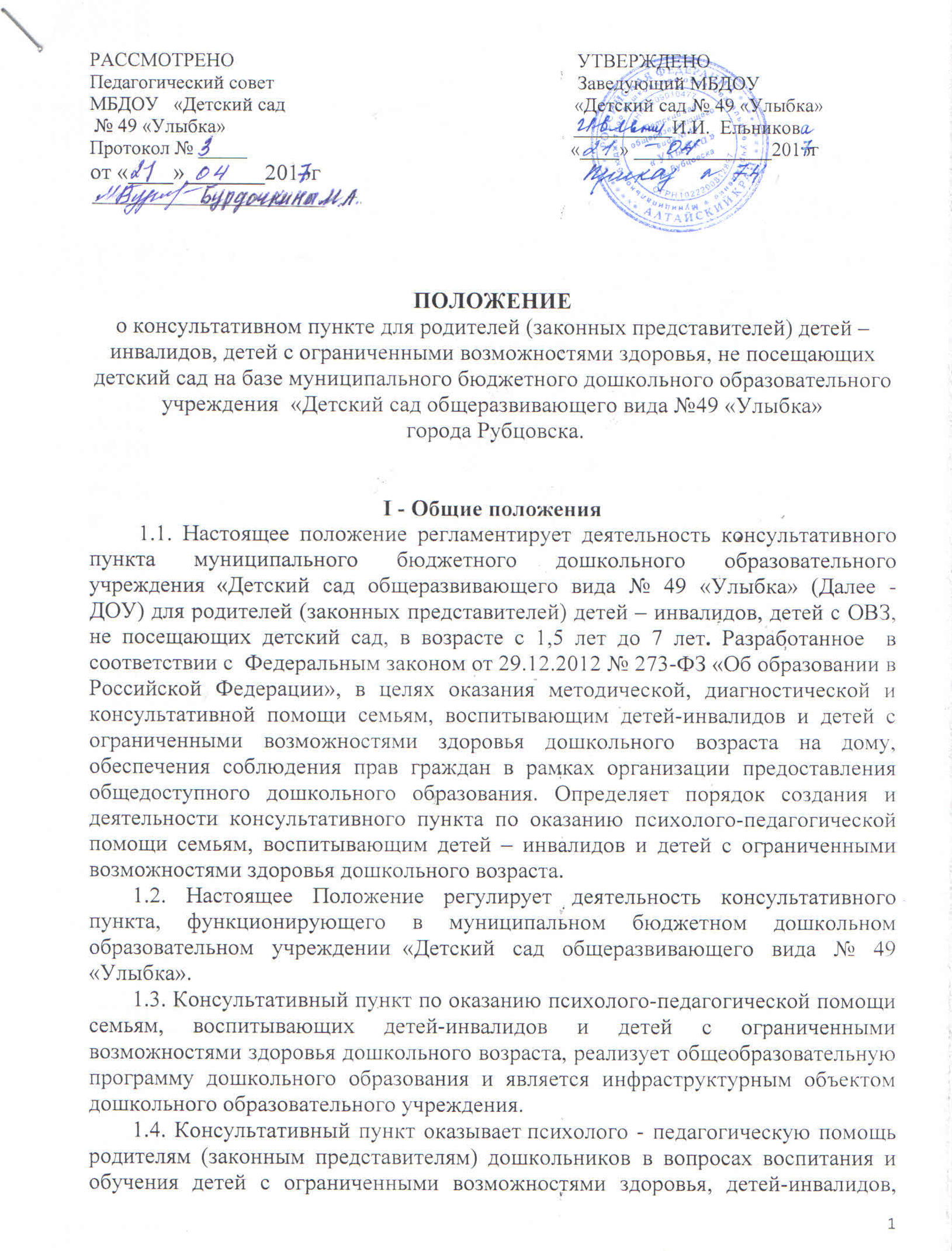 1.5.Услуги консультативного пункта предоставляются на бесплатной основе.1.6. Отношения родителей (законных представителей), детей и специалистов консультативного пункта строятся на основе сотрудничества и уважения к личности ребёнка.1.7. Основными принципами работы консультативного пункта являются: добровольность, компетентность, соблюдение педагогической этики.1.8. Консультативный пункт является одной из форм оказания помощи семье в воспитании и развитии детей-инвалидов и детей с ограниченными возможностями здоровья дошкольного возраста.1.9. Непосредственную работу с семьей осуществляют специалисты консультативного пункта ДОУ (учитель-логопед, педагог-психолог, инструктор по физической культуре, музыкальный руководитель, воспитатели, старший воспитатель) по запросу родителей.II - Цели и задачи консультативного пункта 2.1.  Консультативный пункт  создается с целью обеспечения доступности дошкольного образования, обеспечения единства и преемственности семейного и общественного воспитания, оказания психолого-педагогической помощи и повышения педагогической компетентности родителей (законных представителей), воспитывающих детей-инвалидов и детей с ограниченными возможностями здоровья дошкольного возраста на дому.2.2.   Основные задачи  консультативного пункта:- оказание консультативной помощи родителям (законным представителям), воспитывающим детей-инвалидов, не посещающих ДОУ, по различным вопросам воспитания, обучения и развития ребенка;- повышение их психолого-педагогической компетентности в вопросах воспитания, обучения и развития ребенка; -   распознавание, диагностирование проблем в развитии дошкольников; - содействие в социализации детей-инвалидов и детей с ограниченными возможностями здоровья дошкольного возраста, не посещающих дошкольные образовательные учреждения; - оказание всесторонней помощи родителям (законным представителям) детей, не посещающих ДОУ, в обеспечении равных стартовых возможностей при поступлении в школу;- повышение информированности родителей (законных представителей), воспитывающих детей-инвалидов на дому.- информирование родителей (законных представителей), об учреждениях системы образования, которые оказывают квалифицированную помощь ребёнку в соответствии с его индивидуальными особенностями.III - Организация деятельности консультативного пункта3.1.  Консультативный пункт на базе ДОУ открывается на основании приказа заведующего дошкольным образовательным учреждением при наличии необходимых санитарно-гигиенических, противоэпидемических условий, соблюдении правил пожарной безопасности, кадрового обеспечения, необходимых программно-методических материалов. 3.2.  Управление и руководство организацией деятельности консультативного пункта осуществляется в соответствии с настоящим положением и Уставом ДОУ;3.3. Общее руководство работой консультативного пункта возлагается на заведующего ДОУ. 3.4. Консультативный пункт работает согласно графику работы, утвержденному приказом руководителя.3.5. Заведующий ДОУ организует работу консультативного пункта, в том числе:  - обеспечивает работу консультативного пункта в соответствии с графиком работы консультативного пункта, специалистов ДОУ;  - изучает запросы семей, воспитывающих детей-инвалидов и детей с ограниченными возможностями здоровья дошкольного возраста на дому, на услуги, предоставляемые консультативным пунктом; -   разрабатывает годовой план работы консультативного пункта и контролирует его исполнение;-  определяет функциональные обязанности специалистов консультативного пункта;-  осуществляет учет работы специалистов консультативного пункта; -  обеспечивает дополнительное информирование населения через сайт ДОУ о графике работы в МБДОУ консультативного пункта;-  назначает ответственных педагогов за подготовку материалов и консультирования.3.6. Непосредственную работу с родителями  (законными представителями), детей-инвалидов и детей с ограниченными возможностями  здоровья, не посещающими ДОУ, осуществляют специалисты консультативного пункта ДОУ.3.7.    Режим работы специалистов консультативного пункта определяется  заведующим ДОУ, исходя из режима работы ДОУ.IV -  Основное содержание деятельности консультативного пункта4.1. Организация психолого-педагогической помощи родителям (законным представителям) в консультативном пункте строится на основе интеграции деятельности специалистов ДОУ: воспитателя, учителя - логопеда, педагога -психолога,  инструктора по физической культуре, музыкального руководителя, воспитателей, старшего воспитателя). 4.2.  Консультирование родителей (законных представителей) может проводиться одним или несколькими специалистами одновременно. 4.3. Количество специалистов, привлеченных к работе в консультационном пункте, определяется штатным расписанием ДОУ. 4.4. Работа с родителями (законными представителями), воспитывающими детей-инвалидов и детей дошкольного возраста на дому, в консультационном пункте проводится в различных формах: групповых, подгрупповых, индивидуальных.4.5. В консультативном пункте организуются:- для родителей: лектории, консультации, теоретические и практические семинары (законных представителей), мастер – классы, диагностическое обследование дошкольников специалистами ДОУ;- для детей: тематические мероприятия, выставки творческих работ детей, праздники, развлечения.  4.6. Услуги, предоставляемые консультативным пунктом:- просвещение родителей (законных представителей);-  просвещение и информирование родителей (законных представителей), направленное на предотвращение возникновение семейных проблем и формирование педагогической культуры родителей с целью объединения требований к ребенку в воспитании со стороны всех членов семьи, формирование положительных взаимоотношений в семье;-  диагностика развития ребенка - психолого-педагогическое изучение ребенка, определение индивидуальных особенностей и склонностей личности, потенциальных возможностей, а также выявление причин и механизмов нарушений в развитии, социальной адаптации, разработка рекомендаций по дальнейшему развитию и воспитанию ребенка;-  консультирование (социальное, педагогическое), информирование родителей о физиологических и психологических особенностях развития ребенка, основных направлениях воспитательных воздействий, преодолении кризисных ситуаций; 
- проведение коррекционных и развивающих занятий на основе индивидуальных особенностей развития ребенка, направленных на обучение родителей организации воспитательного процесса в условиях семьи; социальная адаптация ребенка в детском коллективе, развитие у ребенка навыков социального поведения и коммуникативных качеств личности.4.7.    Консультативный пункт работает 2 - 3 раза в месяц и по мере необходимости, учитывая интересы и потребности родителей (законных представителей).4.8.  Права, социальные гарантии и льготы педагогов определяются законодательством РФ, трудовым договором.V – Права и ответственностьПрава сторон Родители имеют право:5.1. На получение квалифицированной консультативной помощи, повышения педагогической компетентности родителей (законных представителей) по вопросам воспитания и развития детей.МБДОУ имеет право:5.2. На внесение корректировок в план работы консультационного пункта с учётом интересов и потребностей родителей.5.3. На прекращение деятельности консультационного пункта в связи с отсутствием социального заказа населения на данную услугу.Ответственность:5.4. ДОУ несёт ответственность за выполнение закреплённых за ним задач и функций по организации консультационного пункта.VI - Документация консультативного пункта6.1.  Ведение документации консультативного пункта выделяется в отдельное делопроизводство. Перечень документации консультативного пункта, утвержденный данным положением:- Положение о консультативном пункте для родителей (законных представителей) детей-инвалидов и детей, не посещающих ДОУ;- Приказ об открытии консультативного пункта;- Банк данных детей, не охваченным дошкольным образованием.- Годовой план работы консультативного пункта (с внесенными изменениями по мере необходимости в соответствии с запросом родителей) (Приложение 1);-  График работы консультативного пункта (Приложение 2);- Журнал учёта работы консультативного пункта (Приложение 3);-  Договор между консультативным пунктом ДОУ и родителями (законными представителями), посещающими консультативный пункт (Приложение 4);-  Журнал регистрации родителей (законных представителей), посещающих консультативный пункт (Приложение 5);- Заявление о согласии на обработку персональных данных родителей (законных представителей) и воспитанников (Приложение 6).6.3. Отчеты о работе консультативного пункта представляются руководителем ДОУ в МКУ «Управление образования» по мере необходимости. Приложение № 1                                                           к положению   о консультативном  пунктеИ.о. заведующему МБДОУ«Детский сад  № 49 «Улыбка» Полторацкой Натальи Николаевныот ______________________________________________________________________________(ФИО заявителя полностью)________________________________________		паспортные данные (серия, №)___________________________________(кем выдан, дата выдачи)Контактные телефоны: ______________рабочий ___________________________домашний _________________________сотовый ___________________________e-mail.ru  __________________________ЗАЯВЛЕНИЕНа основании направления МКУ «Управление образования» г. Рубцовска № ___________ от ___________________ прошу зачислить моего ребёнка _____________________________________________________________________________________ (Ф.И.О. ребенка полностью)_____________________________________________________________________________________(дата рождения, место рождения)В МБДОУ «Детский сад № 49 «Улыбка» с ________________________________________________Адрес  места жительства ребенка, родителей (законных представителей)Адрес регистрации ____________________________________________________________________Адрес фактического проживания ________________________________________________________Сведения о родителях:_____________________________________________________________________________________(Ф.И.О. матери полностью)_____________________________________________________________________________________(место работы, должность)_____________________________________________________________________________________(Ф.И.О. отца полностью)_____________________________________________________________________________________(место работы, должность)Наличие льгот ______________________________________________________________________________________Обязуюсь своевременно сообщать о смене адреса и телефона.Даю свое согласие на обработку моих персональных данных и персональных данных моего ребенка в соответствии с требованиями Федерального закона от 27.07.2006 № 152-ФЗ «О персональных данных».С Уставом и лицензией на право ведения образовательной деятельности, основными образовательными программами МБДОУ, перечнем дополнительных образовательных программ, Положением о психолого-медико-педагогическом консилиуме (ПМПк) МБДОУ, правилами внутреннего распорядка, порядком и условиями оплаты услуг МБДОУ, порядком и условиями предоставления компенсации, ознакомлен(-а)._________________							___________________(подпись заявителя)							(расшифровка подписи)Дата «___» _________ 20 __г.                                                                                                                        Приложение № 2                                                                                  к положению  
                                                                                             о консультативном                                                                                                                                                                                                                                                                           пунктеДОГОВОРо сотрудничестве МБДОУ и родителей (законных представителей) ребенка, самостоятельно воспитывающих и обучающих ребенка-инвалида на домуг. Рубцовск						                         	«_____» _____________20___ г.	Настоящий договор составлен на основании постановления Администрации Алтайского края от 26.03.2014 № 142 «О компенсации затрат родителей (законных представителей) на обучение детей-инвалидов по основным общеобразовательным программам на дому самостоятельно в Алтайском крае».Муниципальное бюджетное дошкольное образовательное учреждение «Детский сад общеразвивающего вида № 49 «Улыбка» в лице заведующего Ельниковой Ирины Ильиничны, действующее на основании Устава, именуемое в дальнейшем «МБДОУ», с одной стороны и родитель (законный представитель) _________________________________, именуемый в дальнейшем «Родитель», далее при совместном упоминании именуемые «Стороны», заключили настоящий договор о нижеследующем:Предмет договора1.1 Участники договора обязуются сотрудничать в области оказания консультативных услуг родителям, воспитывающим ребенка-инвалида самостоятельно на дому.2. Права сторон2.1. МБДОУ имеет право:2.1.1. Организовывать консультации (по заявкам Родителя), лектории, практические и теоретические занятия, семинары.2.1.2. Оказывать платные образовательные услуги в соответствии с Уставом МДОУ (при наличии лицензии на оказание дополнительных услуг) по желанию Родителя.2.1.3. Отчислить ребенка из МБДОУ по заявлению Родителей в связи с изменением обстоятельств, влекущих прекращение предоставления компенсации.2.2. Родитель имеет право:2.2.1. Получать квалифицированную психолого-педагогическую консультативную помощь по вопросам воспитания и развития ребенка, создания развивающей среды в условиях самостоятельного воспитания и обучения ребенка на дому. 2.2.2. Расторгнуть настоящий договор досрочно в одностороннем порядке, уведомив МДОУ об этом за 14 дней.2.2.3. Посещать организованные МБДОУ консультации, лектории, практические и теоретические занятия, семинары.3. Обязанности Сторон           3.1. МБДОУ обязуется:            3.1.1. Предоставлять психолого-педагогическую консультативную помощь по вопросам воспитания и развития ребенка, создания развивающей среды в условиях самостоятельного воспитания и обучения ребенка на дому.            3.1.2. Соблюдать настоящий договор.            3.2. Родитель обязуется:3.2.1. Своевременно информировать МБДОУ                о продлении инвалидности, предоставляя копию справки МСЭ в течение 10 дней с момента получения документа.            3.2.1. При возникновении обстоятельств, влекущих прекращение предоставления компенсации, в течение 10 дней с момента их возникновения, уведомить МБДОУ о расторжении договора.           3.2.2. Уважать сотрудников МБДОУ, не допускать нарушения этических норм поведения.           3.2.3. Соблюдать настоящий договор.4. Срок действия договора	          4.1. Договор действует с момента его подписания и может быть расторгнут по соглашению сторон или в связи с наступлением обстоятельств, влекущих прекращение предоставления компенсации.       4.2. Изменения, пополнения к договору оформляются в виде приложения к нему.	       4.3. Срок действия договора с ____________________ г. по ____________________ г.	       4.4. Договор составлен в двух экземплярах, один хранится в МБДОУ, другой – у Родителя. Реквизиты и подписи Сторон                                                                                                         Приложение № 3                                                                                        к положению  
                                                                                                  о консультативном                                                                                                                                                                                                            пунктеЖУРНАЛУчёта работы КП психолого-педагогической помощи семьям, воспитывающим детей-инвалидов дошкольного возраста на дому                                                                                                     Приложение № 4                                                                                  к положению  
                                                                                             о консультативном                                                                                                                     пункте                                                                                                                                                 УТВЕРЖДАЮ                                         И.о. заведующий МБДОУ                                                  «Детский сад № 49«Улыбка»                                                                                      __________Н.Н. Полторацкая                                                                                                                        «____»  __________2018г                                                                                                                                                                                                                                                                                                                                                                           ГРАФИК РАБОТЫ КОНСУЛЬТАТИВНОГО ПУНКТАна 2018 - 2019 учебный годМБДОУ «Детский сад общеразвивающего вида № 49 «Улыбка».                                                                                               Приложение № 5                                                                            к положению  
                                                                                                  о консультативном пунктеЖУРНАЛрегистрации родителей (законных представителей), посещающих консультативный пункт 
 МБДОУ «Детский сад № 49 «Улыбка»                                                                                                   Приложение № 6                                                                            к положению  
                                                                                                  о консультативном пунктеЗАЯВЛЕНИЕо согласии на обработку персональных данных родителей (законных представителей) и воспитанниковМБДОУ «Детский сад № 49 «Улыбка» города Рубцовска В соответствии с Федеральным законом от 27.07.2006г.  № 152-ФЗ «О персональных данных», я,________________________________________________________________________________________                                                  Ф.И.О. родителя (законного представителя)__________________________________________________________________________________________проживающий (-ая) по адресу: ____________________________________________________________________________________________________________________________________________________________являясь родителем (законным представителем)_________________________________________________________________________________________,Ф.И.О. ребенка(далее - Воспитанник), даю согласие на обработку персональных данных МБДОУ «Детский сад № 49 «Улыбка» (далее – Оператор), юридический адрес: 658204, Алтайский край, г. Рубцовск, пер. Алейский, д.33, с использованием средств автоматизации или без использования таких средств, в целях:формирования на всех уровнях управления МБДОУ «Детский сад № 49 «Улыбка» единого интегрированного банка данных контингента обучающихся; осуществления образовательной деятельности;индивидуального учета результатов освоения Воспитанником образовательных программ; хранения в архивах данных об этих результатах;предоставления мер социальной поддержки;осуществления медицинского обслуживания;формирования баз данных для обеспечения принятия управленческих решений, в том числе подготовки локальных актов по МБДОУ «Детский сад № 49 «Улыбка».	Я предоставляю Оператору право осуществлять следующие действия (операции) с персональными данными:сбор, систематизацию, накопление, хранение (в электронном виде и на бумажном носителе), уточнение (обновление, изменение), использование, обезличивание, блокирование, уничтожение.	Я ознакомлен (-а) с тем, что Оператор вправе:размещать обрабатываемые персональные данные Воспитанника в информационно-телекоммуникационных сетях с целью предоставления доступа к ним ограниченному кругу лиц (Воспитаннику, родителям (законным представителям), а также административным и педагогическим работникам МБДОУ «Детский сад № 49 «Улыбка»); включать обрабатываемые персональные данные Воспитанника в списки (реестры) и отчетные формы, предусмотренные нормативными документами государственных (федеральных, областных) и муниципальных бюджетных органов управления образованием, регламентирующих предоставление отчетных данных;размещать фотографии Воспитанника и их родителей (законных представителей), фамилию, имя, отчество на стендах в помещениях и на официальном сайте МБДОУ «Детский сад № 49 «Улыбка»;предоставлять данные Воспитанника для участия в районных, областных и всероссийских конкурсах.производить фото- и видеосъемки Воспитанника и его родителей (законных представителей) для размещения на официальном сайте и в СМИ, с целью формирования имиджа МБДОУ «Детский сад № 49 «Улыбка».	Перечень персональных данных, на обработку которых я даю согласие, включает:Анкетные данные Воспитанника:данные свидетельства о рождении, данные свидетельства о регистрации по месту жительства, данные СНИЛС;данные о гражданстве;данные медицинской карты, данные медицинского полиса;адрес регистрации, адрес фактического проживания.Сведения о родителях (законных представителях):паспортные данные, степень родства, адресная и контактная информация;данные о лицевом счете родителя (законного представителя) Воспитанника.Сведения о семье:категория семьи для формирования социального паспорта МБДОУ «Детский сад № 49 «Улыбка»;сведения о попечительстве, опеке, отношении к группе социально незащищенных воспитанников; документы (сведения), подтверждающие право на льготы по оплате за содержание Воспитанника в МБДОУ «Детский сад № 49 «Улыбка».	Я проинформирован (-а), о том, что:Оператор гарантирует обработку персональных данных в соответствии с действующим законодательством Российской Федерации;Оператор будет обрабатывать персональные данные как неавтоматизированным, так и автоматизированным способом обработки;имею право отозвать заявление о согласии на обработку персональных данных путём направления Оператору письменного отзыва, который может быть направлен мною по почте заказным письмом с уведомлением, либо вручен лично под расписку представителю МБДОУ «Детский сад № 49 «Улыбка» в лице заведующего;срок действия данного заявления о согласии на обработку персональных данных устанавливается на весь период пребывания Воспитанника в МБДОУ «Детский сад № 49 «Улыбка» и срок хранения документов в соответствии с архивным законодательством.	Обязуюсь предоставить информацию об изменении персональных данных в течение месяца со дня получения документов об этих изменениях.	Подтверждаю, что ознакомлен (-а) с документами МБДОУ «Детский сад № 49 «Улыбка», устанавливающими порядок обработки персональных данных, а также с моими правами и обязанностями в этой области.	Я подтверждаю, что, давая такое заявление о согласии на обработку персональных данных, я действую по собственной воле и в интересах своего ребенка.«____» __________ 20 ____ г.                   ______________                               _____________________________________        Подпись родителя (законного представителя)                                           Расшифровка подписиПриложение № 7                                                                            к положению  
                                                                                                  о консультативном пунктеСтатистический отчёт о работе работы консультативного пункта психолого-педагогической помощи семьям, воспитывающим детей дошкольного возраста на домуМБДОУ «Детский сад № 49 «Улыбка»Пер. Алейский, 33Тел. 5-49-19________________Н.Н. ПолторацкаяИ.о. заведующий МБДОУ«______»___________________г«РОДИТЕЛЬ»ФИО______________________________________паспортные данные____________________________________________________________________адрес проживания___________________________тел.дом. тел. раб.  ___________________________                                  Родитель__________________№ п/пДата проведения консультацииТема консультацииФорма проведения консультацииФ.И. консультантаРекомендации в ходе консультацииДень неделиВремя работыФорма работыДолжность ответственного работника ДОУ№ п/п Дата, время Проведения консультацииТема консультацииФИО родителей (законных представителей)Проблемы в вопросах воспитания и обучения дошкольников№ п/пДОУДата, время проведения консультацииТема консультации, Ф.И.О, место работы, должность консультирующихКоличество родителей (законных представителей), получивших консультациюВыявленные проблемы в вопросах воспитания и обучения дошкольниковРекомендации, данные в ходе консуль-тирования